DOKTORA YETERLİK SINAVI JÜRİSİ ATAMA TEKLİFİI. ÖĞRENCİ BİLGİLERİII. YETERLİK SINAV JÜRİSİAdayın doktora yeterlik sınavını yapmak üzere, yukarıda belirtilen öğretim üyeleri ‘’Doktora Yeterlik Sınav Jürisi’’ olarak önerilmektedir. Gereğini bilgilerinize arz ederim.											Tarih										       ……/……./………									Anabilim Dalı Başkanı / Enstitü Müdürü								                              (Unvan, Ad, Soyad, İmza)TOBB ETÜ Lisansüstü Eğitim Öğretim ve Sınav Yönetmeliği MADDE 24- c) Yeterlik sınavları, enstitü anabilim dalı başkanlığı tarafından önerilen, enstitü yönetim kurulu tarafından onaylanan ve sürekli görev yapan beş kişilik doktora yeterlik komitesi tarafından düzenlenir ve yürütülür. Komite; farklı alanlardaki sınavları hazırlamak, uygulamak ve değerlendirmek amacıyla sınav jürileri kurabilir.Adı:Anabilim Dalı:Soyadı:Program Adı:Numarası:Danışmanı:Asıl ÜyelerAsıl ÜyelerAsıl ÜyelerÜyelerÜnvanı, Adı, SoyadıKurumu / BölümüDanışmanÜye:Üye:Üye (TOBB ETÜ Dışından)Üye (TOBB ETÜ Dışından)Yedek ÜyelerYedek ÜyelerYedek ÜyelerÜyelerÜnvanı, Adı, SoyadıKurumu / BölümüÜyeÜye (TOBB ETÜ Dışından)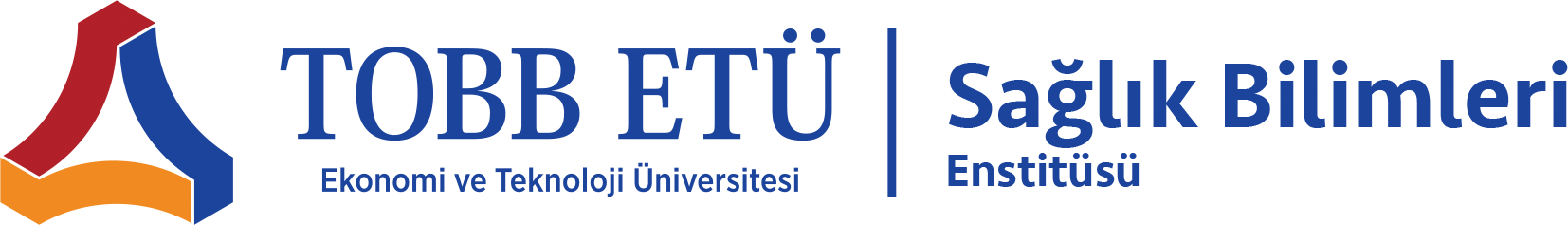 